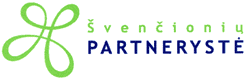 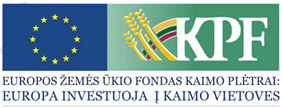 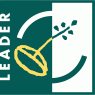 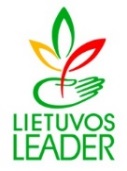 KVIETIMAS TEIKTI VIETOS PROJEKTUS Nr. 7Švenčionių rajono vietos veiklos grupė „Švenčionių partnerystė“ kviečia teikti paprastus kaimo vietovių  vietos projektus pagal kaimo vietovių  vietos plėtros strategijos „Švenčionių rajono vietos veiklos grupės „Švenčionių partnerystė“ teritorijos 2015–2023 m. vietos plėtros strategijos“ (toliau – VPS) priemonės „Ūkio ir verslo plėtra” veiklos sritis: Bendra kvietimo teikti vietos projektus suma 825 346,89 Eur iš EŽŪFKP ir Lietuvos Respublikos valstybės biudžeto lėšų. Vietos projektų finansavimo sąlygų aprašai skelbiami šiose interneto svetainėse www.partneryste.org ir www.nma.lt, taip pat VPS vykdytojos būstinėje adresu Vilniaus g. 19, Švenčionys. Kvietimas teikti vietos projektus galioja nuo 2018 m. rugsėjo 24 d. 8 val. iki 2018 m. lapkričio 23 d. 15 val.Vietos projektų paraiškos priimamos Švenčionių rajono vietos veiklos grupės „Švenčionių partnerystė“ būstinėje adresu Vilniaus g. 19, Švenčionys. Paraiška ir (arba) papildomi dokumentai turi būti pateikti: asmeniškai pareiškėjo arba jo įgalioto asmens (įgaliojimas laikomas tinkamu, jeigu jis pasirašytas juridinio asmens vadovo ir ant jo uždėtas to juridinio asmens antspaudas, jeigu jis antspaudą privalo turėti; fizinio asmens įgaliojimas laikomas tinkamu, jeigu jis patvirtintas notaro); vietos projektų paraiškos, pateiktos kitu būdu (pvz., paštu, per kurjerį), nepriimamos.Paraiškos ir jų priedai turi būti užpildyti lietuvių kalba, kartu su vietos projekto paraiška teikiami priedai turi būti sudaryti lietuvių kalba arba kartu turi būti pateiktas oficialus vertimų biuro, įmonės ar vertėjo (fizinio asmens) pasirašytas vertimas į lietuvių kalbą.Per vieną konkrečios VPS priemonės ir (arba) veiklos srities paramos paraiškų priėmimo laikotarpį vietos projekto paraiškos teikėjas gali pateikti vieną vietos projekto paraišką.Informacija apie kvietimą teikti vietos projektus ir vietos projektų įgyvendinimą teikiama Švenčionių rajono vietos veiklos grupės „Švenčionių partnerystė“ buveinėje, darbo dienomis nuo 08:00 valandos iki 17:00 valandos (penktadieniais iki 16:00 val.) ir telefonais:      VPS administratorė Sigita Zambžickienė, tel.: +370 387 51084      VPS finansininkė Vida Rutkovskienė, tel.: +370 387 51084      VPS viešųjų ryšių specialistė Birutė Borovikienė +370 387 51084      VPS administravimo vadovė Violeta Guobytė, tel.: +370 387 54010Veiklos sritis „Parama ne žemės ūkio verslui kaimo vietovėse pradėti“ Nr. LEADER-19.2.-6.2Remiamos veiklos: Parama ne žemės ūkio verslui kaimo vietovėse pradėti. Pagal veiklos sritį bus teikiama parama kuriant naujus ne žemės ūkio verslus, įvairinant veiklas, įvairiai ne žemės ūkio veiklai, produktų gamybai, apdorojimui, perdirbimui, jų pardavimui, taip pat paslaugų teikimui, įskaitant paslaugas žemės ūkiui. Remiama ekonominė veikla pradėti verslus nurodyta Ekonominės veiklos rūšių klasifikatoriuje, patvirtintame Statistikos departamento prie Lietuvos Respublikos Vyriausybės generalinio direktoriaus 2007 m. spalio 31d. įsakymu Nr. DĮ-226 „Dėl Ekonominės veiklos rūšių klasifikatoriaus patvirtinimo“ (toliau - EVRK), išskyrus veiklas, išvardintas Finansavimo sąlygų aprašo (toliau – FSA) 4.2.6.1. papunktyje.Veiklos sritis „Parama ne žemės ūkio verslui kaimo vietovėse pradėti“ Nr. LEADER-19.2.-6.2Tinkami vietos projektų vykdytojai: fiziniai ir juridiniai asmenys, t.y. ūkininkas ar kitas fizinis asmuo, labai maža įmonė, maža įmonė.Veiklos sritis „Parama ne žemės ūkio verslui kaimo vietovėse pradėti“ Nr. LEADER-19.2.-6.2Kvietimui skiriama VPS paramos lėšų suma 492 399,81 Eur;didžiausia galima parama vienam vietos projektui įgyvendinti 50 000,00 EurVeiklos sritis „Parama ne žemės ūkio verslui kaimo vietovėse pradėti“ Nr. LEADER-19.2.-6.2Paramos vietos projektui įgyvendinti lyginamoji dalis:iki 70 proc. visų tinkamų finansuoti vietos projektų išlaidų, kai fizinis ar juridinis asmuo atitinka labai mažai įmonei keliamus reikalavimus;iki 50 proc. visų tinkamų finansuoti vietos projektų išlaidų, išskyrus atitinkančius labai mažai įmonei keliamus reikalavimus.Veiklos sritis „Parama ne žemės ūkio verslui kaimo vietovėse pradėti“ Nr. LEADER-19.2.-6.2Finansavimo šaltiniai: EŽŪFKP ir Lietuvos Respublikos valstybės biudžeto lėšos.Veiklos sritis „Parama ne žemės ūkio verslui kaimo vietovėse plėtoti“ Nr. LEADER-19.2.-6.4Remiamos veiklos: Pagal veiklos sritį teikiama parama įvairiai ne žemės ūkio veiklai, produktų gamybai, apdorojimui, perdirbimui, jų pardavimui, taip pat paslaugų teikimui, įskaitant paslaugas žemės ūkiui. Pagal Priemonės veiklos sritį parama teikiama ne žemės ūkio veiklai plėtoti. Remiama ekonominė veikla, nurodyta Ekonominės veiklos rūšių klasifikatoriuje, patvirtintame Statistikos departamento prie Lietuvos Respublikos Vyriausybės generalinio direktoriaus 2007 m. spalio 31d. įsakymu Nr. DĮ-226 „Dėl Ekonominės veiklos rūšių klasifikatoriaus patvirtinimo“ (toliau - EVRK), išskyrus veiklas, išvardintas FSA 4.2.6.1. papunktyje.Veiklos sritis „Parama ne žemės ūkio verslui kaimo vietovėse plėtoti“ Nr. LEADER-19.2.-6.4Tinkami vietos projektų vykdytojai: fiziniai ir juridiniai asmenys, t.y. ūkininkas ar kitas fizinis asmuo, labai maža įmonė, maža ir vidutinė įmonė.Veiklos sritis „Parama ne žemės ūkio verslui kaimo vietovėse plėtoti“ Nr. LEADER-19.2.-6.4Kvietimui skiriama VPS paramos lėšų suma 332 947,08 Eur;didžiausia galima parama vienam vietos projektui įgyvendinti 49 818,00 Eur.Veiklos sritis „Parama ne žemės ūkio verslui kaimo vietovėse plėtoti“ Nr. LEADER-19.2.-6.4Paramos vietos projektui įgyvendinti lyginamoji dalis:iki 70 proc. visų tinkamų finansuoti vietos projektų išlaidų, kai fizinis ar juridinis asmuo atitinka labai mažai įmonei keliamus reikalavimus;iki 50 proc. visų tinkamų finansuoti vietos projektų išlaidų, išskyrus atitinkančius labai mažai įmonei keliamus reikalavimus.Veiklos sritis „Parama ne žemės ūkio verslui kaimo vietovėse plėtoti“ Nr. LEADER-19.2.-6.4Finansavimo šaltiniai: EŽŪFKP ir Lietuvos Respublikos valstybės biudžeto lėšos.